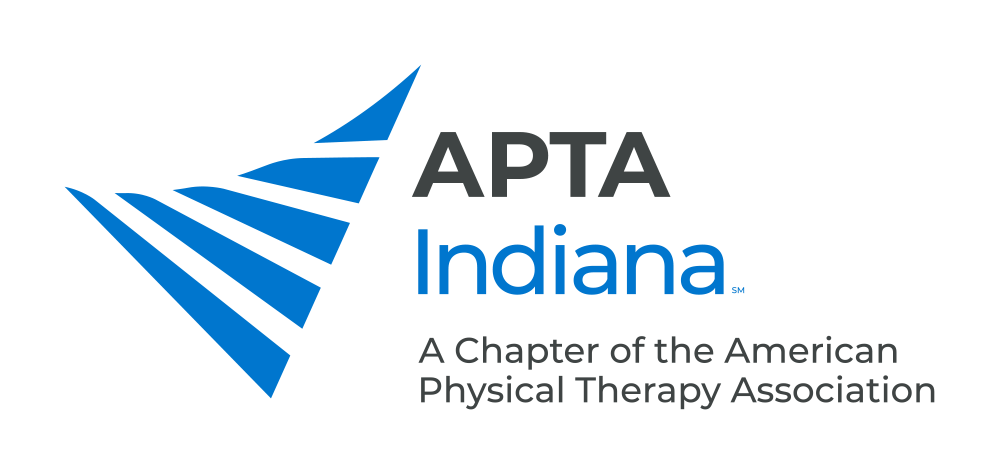 JENNIFER GRILLO MEMORIAL PTA STUDENT SCHOLARSHIP
DEADLINE:  APRIL 30
APTA Indiana is pleased to provide one $500 PTA Student Scholarship and attendance at the APTA Indiana Fall Conference for a PTA Student Member who attends an Indiana educational program.  A one-page minimum write-up describing your experience at the conference may be requested for Chapter publications.  
AWARD CRITERIAIt is required that applicants are APTA Student Members.Awardees will be selected on the basis of:Academic and clinical achievement in the PTA programCommunity and professional service activitiesPast achievementsEssay responseTo apply, assemble a packet containing the following information:Completed Scholarship Application.Resume or Curriculum Vitae: Two page maximum, outlining education, clinical experience, work experience, community service & volunteer activities, and reference(s).Essay answering the question “How do you see attendance at the APTA Indiana Fall Conference as beneficial to your future career?” This essay should be a maximum of two double-spaced pages in at least 10-point type.The following should be emailed directly to the Awards Committee at inaptaawardscommittee@gmail.com.  Reference letter from a faculty member in the PTA program. This letter should include your grade point average in the program and address other qualifications for the award. The faculty member will be contacted by the Awards Chair upon receipt of the letter.Optional: Reference letter from a Clinical Instructor (if a clinical rotation has been completed) or other individual who can speak to the award criteria noted above. This individual will be contacted by the Awards Chair upon receipt of the letter.

Applicants will be notified of committee decisions by July.
Submit all questions and materials electronically in a single packet to:APTA Indiana Awards Committeeinaptaawardscommittee@gmail.comJENNIFER GRILLO MEMORIAL PTA STUDENT SCHOLARSHIP APPLICATON
Name:		____________________________________________________________________________________Address:	____________________________________________________________________________________	____________________________________________________________________________________Email:		____________________________________________________________________________________Telephone:	______________________________________APTA Member #:	_________________________	Dates of Membership:	________________________________DEADLINE:  APRIL 30Direct all questions and submit all materials electronically in a single packet to:APTA Indiana Awards Committeeinaptaawardscommittee@gmail.com